Kółko przyrodniczeZachęcam do zobaczenia i posłuchania:https://www.youtube.com/watch?v=_SKe11ntnGchttps://www.youtube.com/watch?v=IPczhbMMtm4https://www.youtube.com/watch?v=ziDWywuacj4&fbclid=IwAR3lZBap59kOlBwyYfzNko_hxThbCAxT3CVKSgUzI7P1R31gjG7t0TVIC58W ramach kółka przyrodniczego możesz wyhodować fasolkę zgodnie z instrukcją http://przyrodana6.blogspot.com/p/jak-zaozyc-hodowle-fasoli-instrukcja.html lub inną roślinkę, którą możesz posadzić, póki co w przydomowym ogródku Rozwiąż quiz https://samequizy.pl/test-z-przyrody-kl-4-2/ . Dzięki temu możesz sprawdzić swoją wiedzę oraz dowiedzieć się czegoś nowegoZrób zdjęcie najpiękniejszym, twoim zdaniem roślinom, które rosną wokół ciebie. Spróbuj dowiedzieć co to za roślina. Dowiedz się czegoś o niej. Wyślij zrobione zdjęcia na Librusie lub mailowo na adres sabinaprzy@o2.pl.Poniżej parę zdjęć ze szkolnego ogródka i roślin, które kwitną wokół szkoły 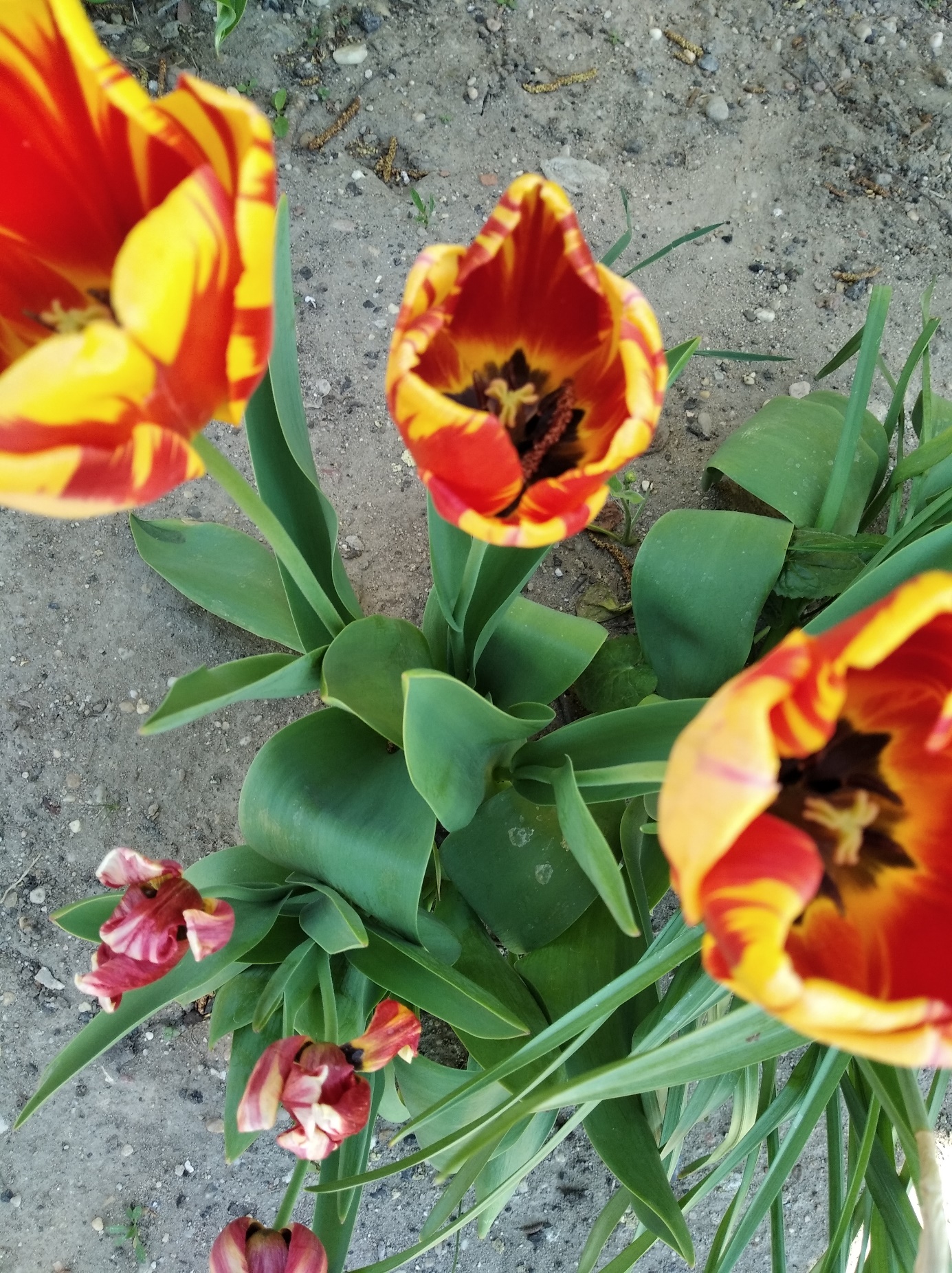 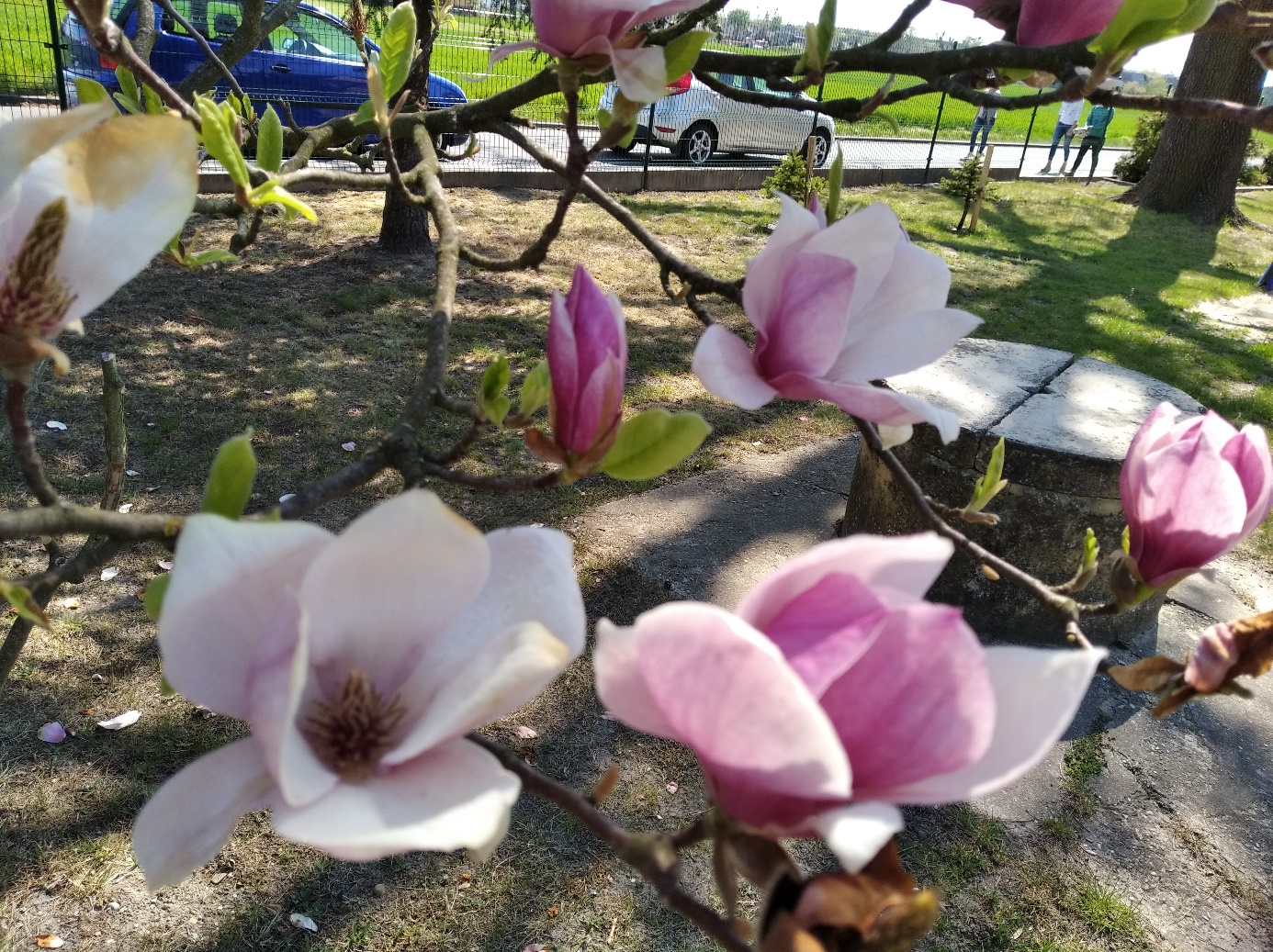 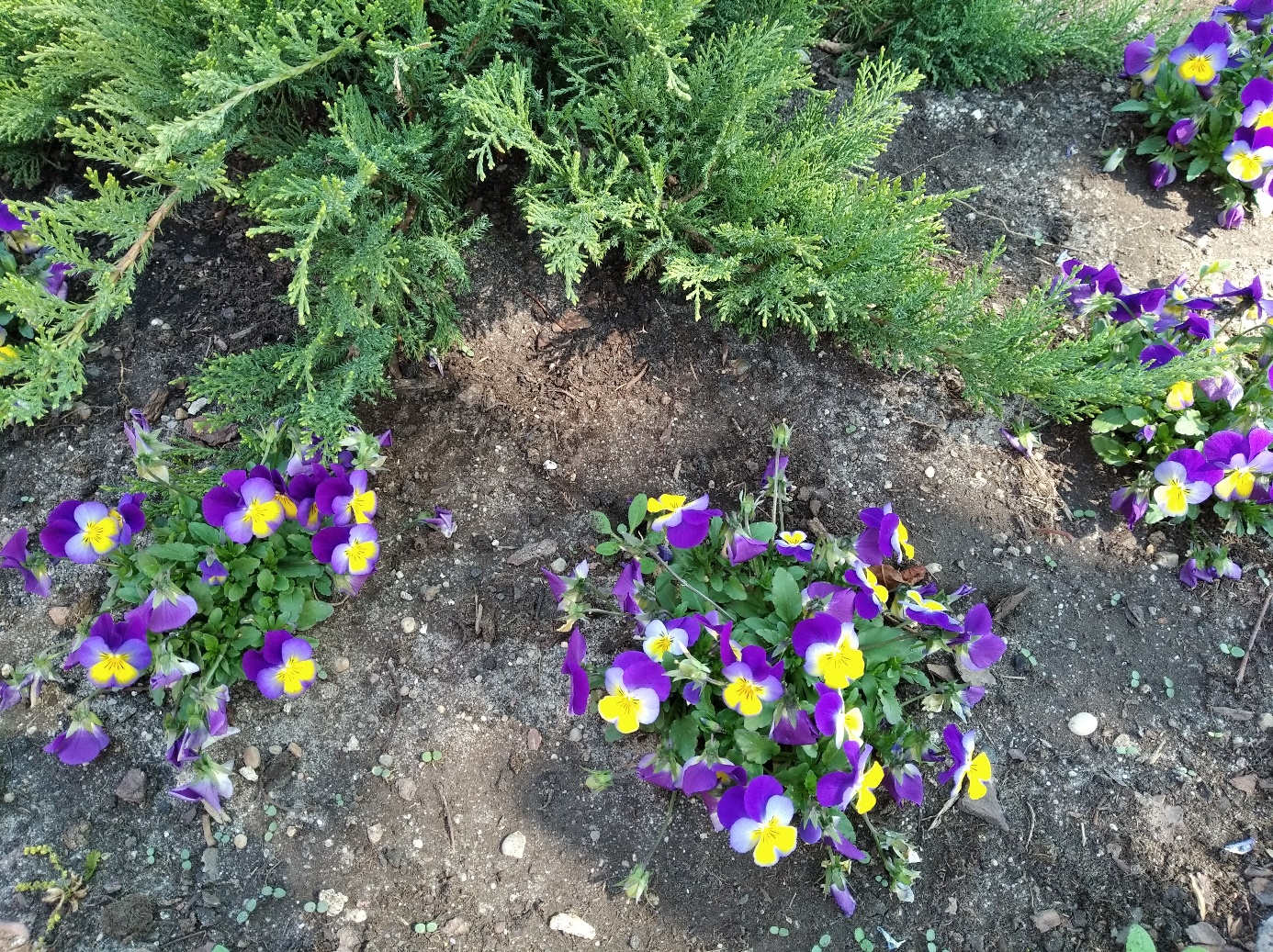 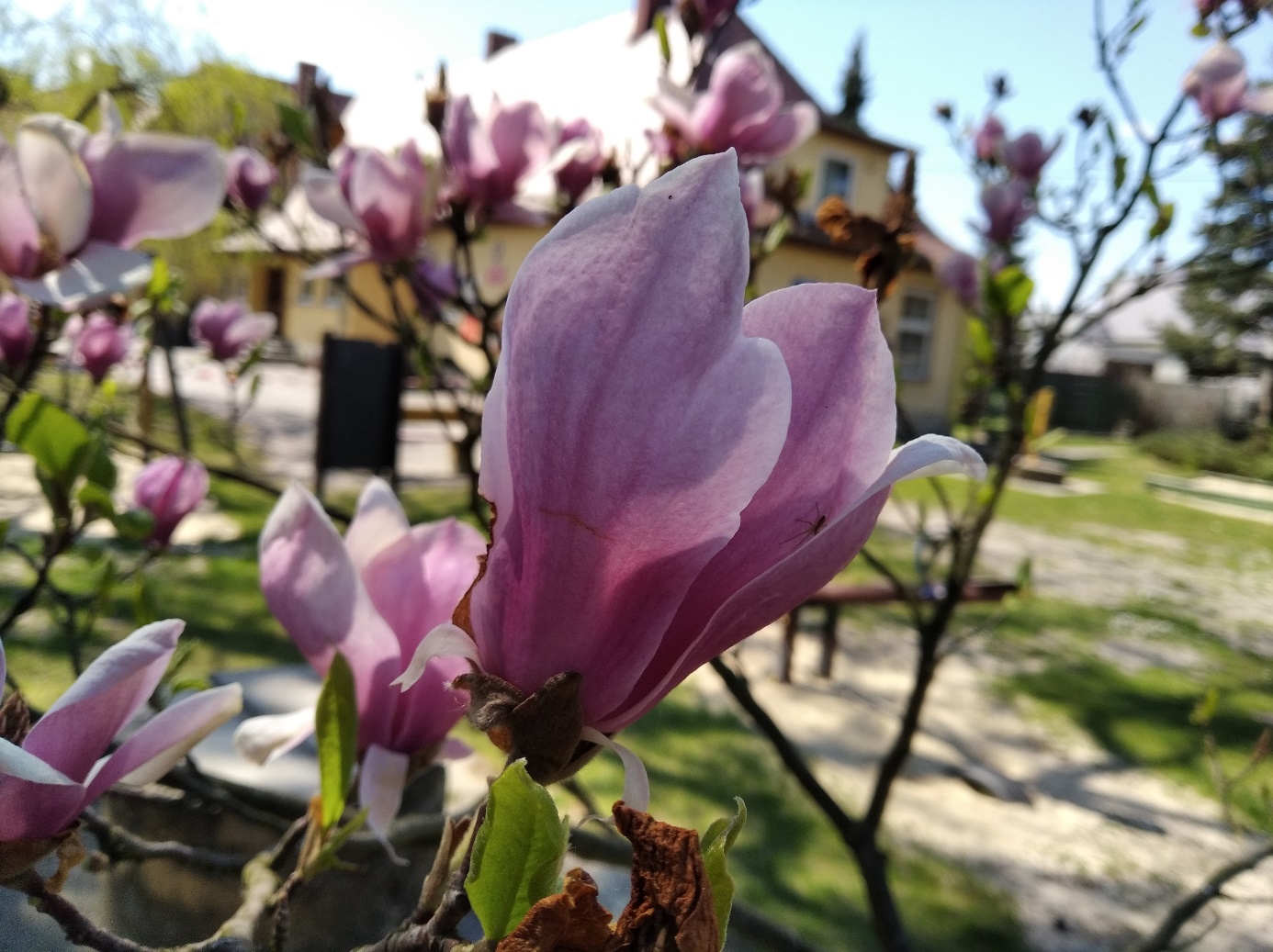 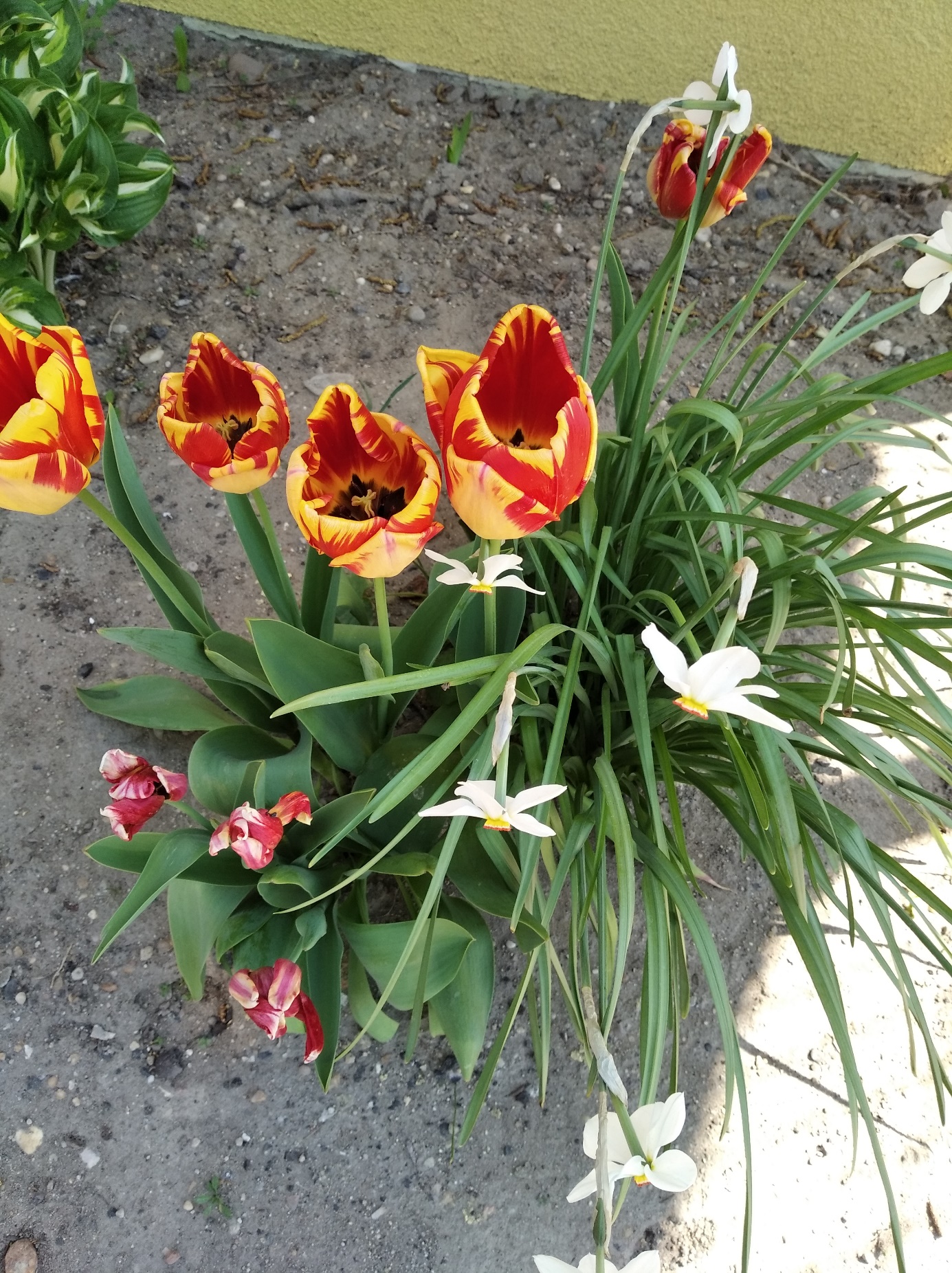 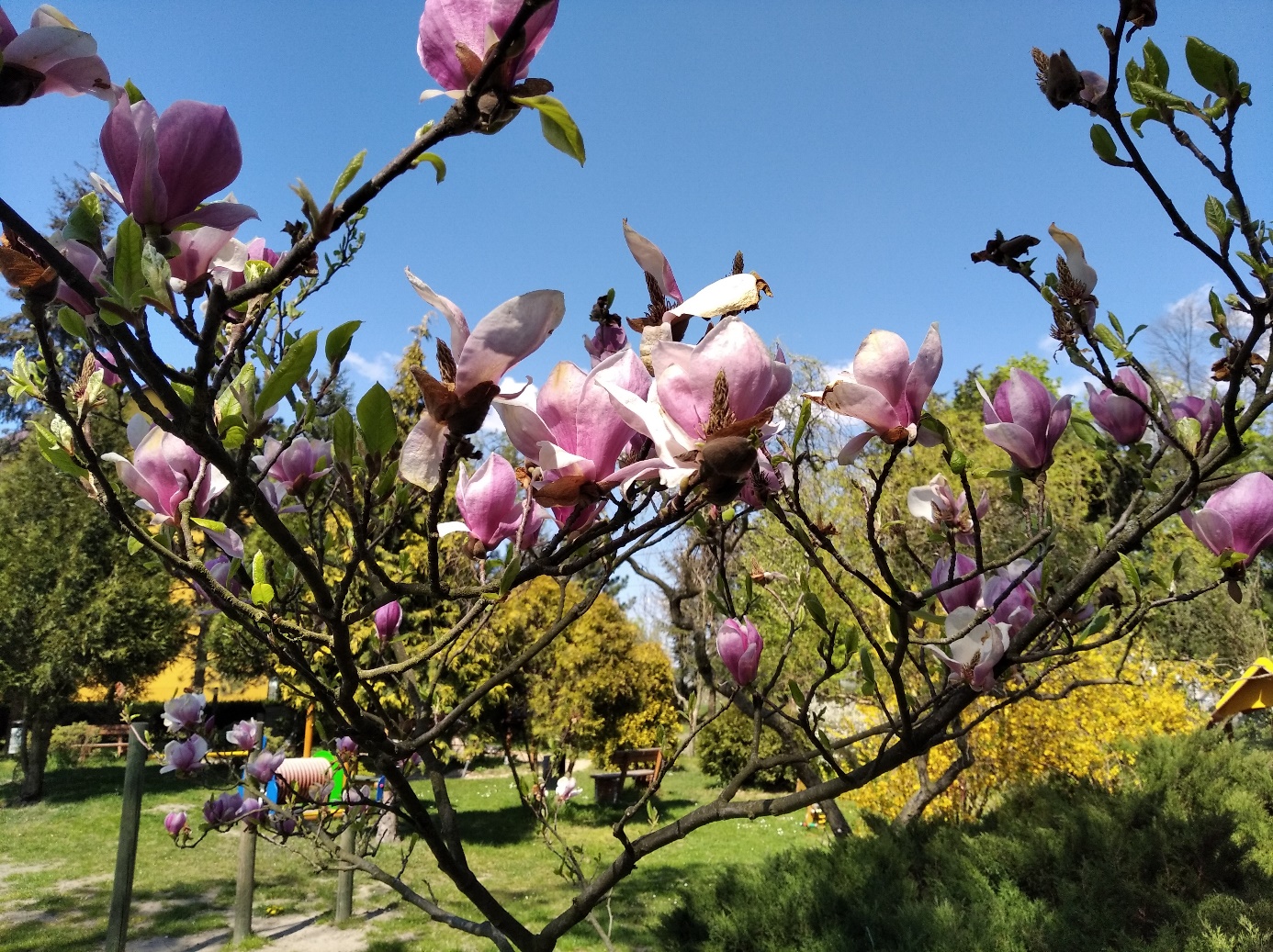 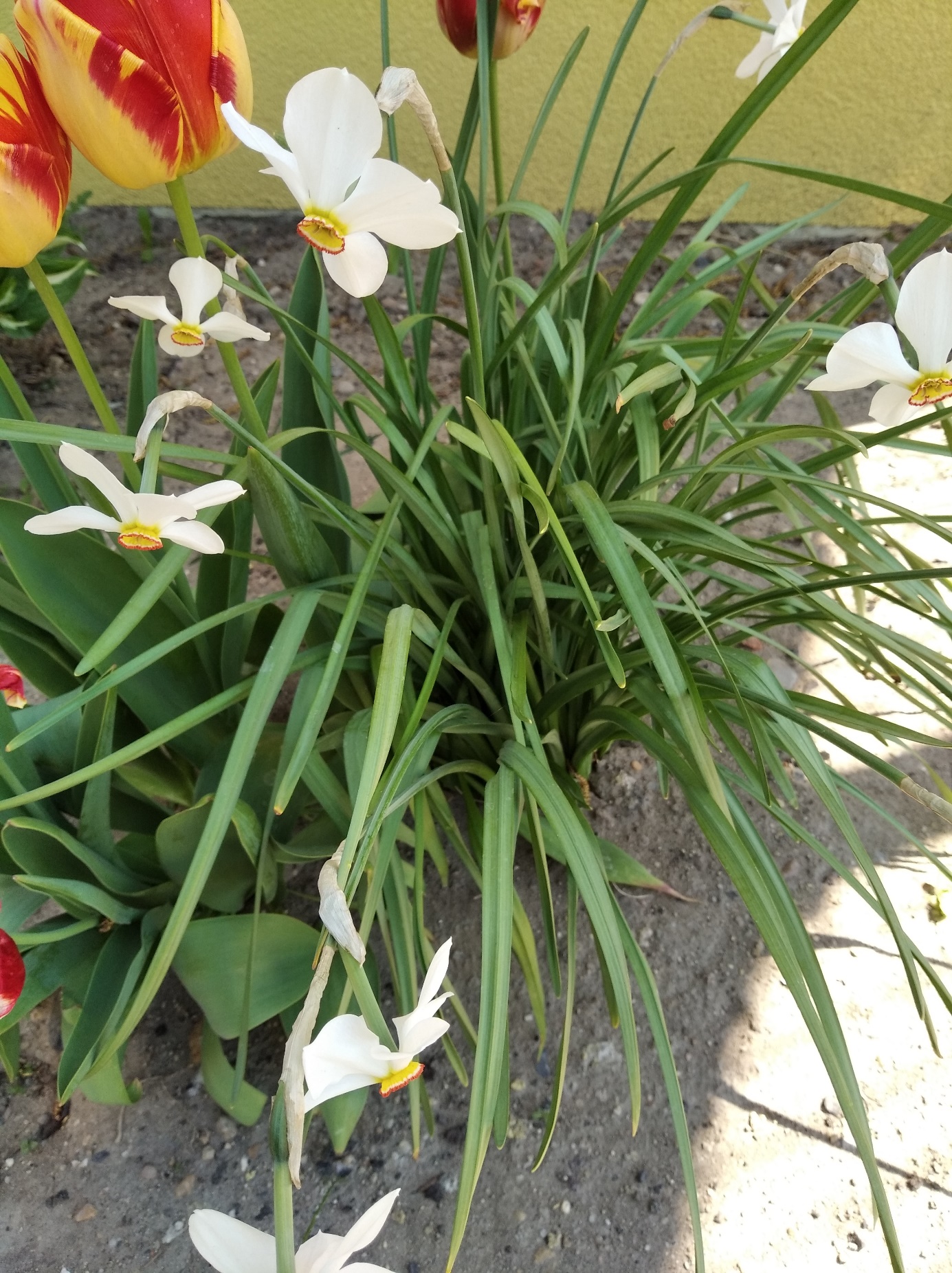 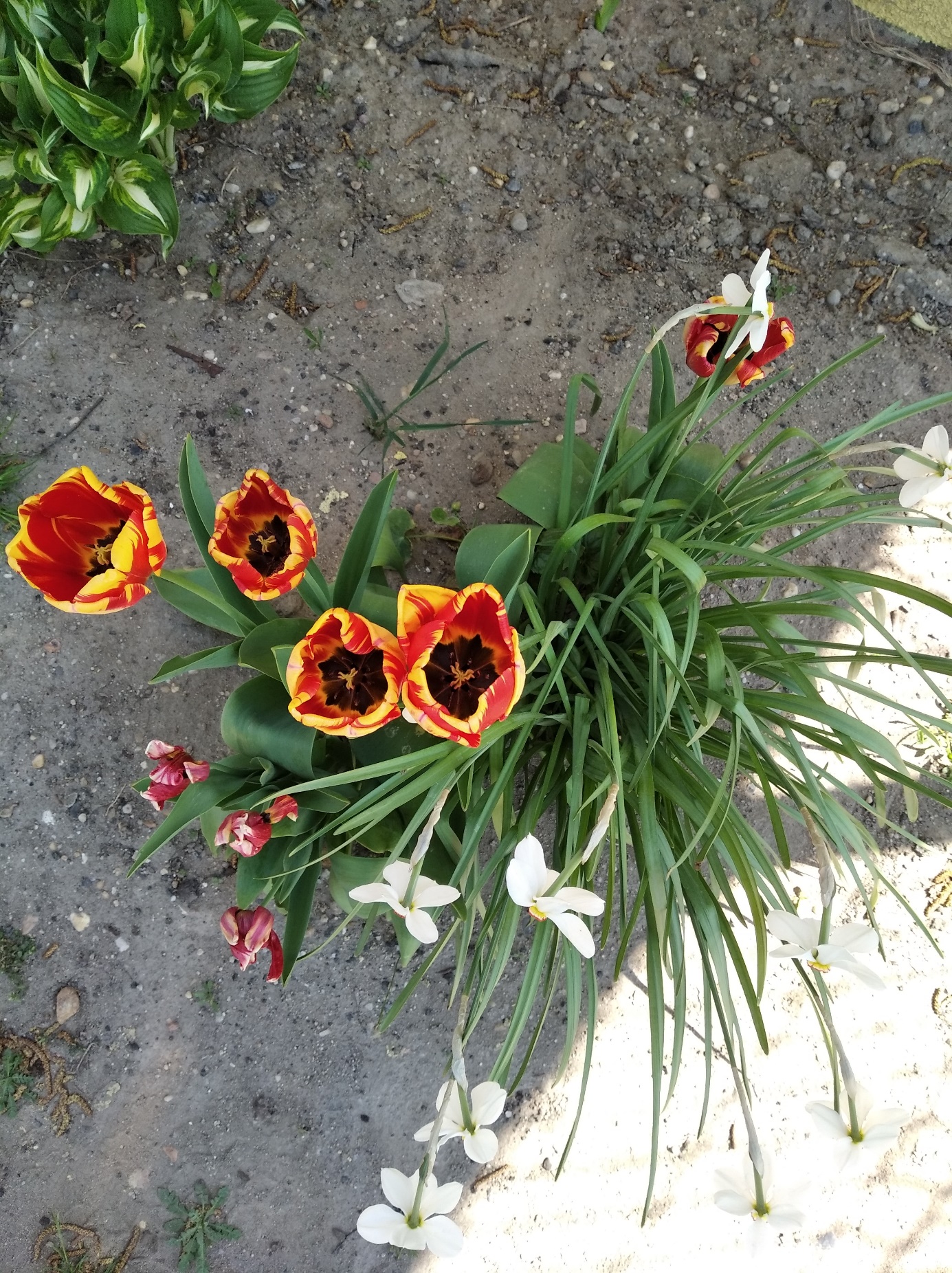 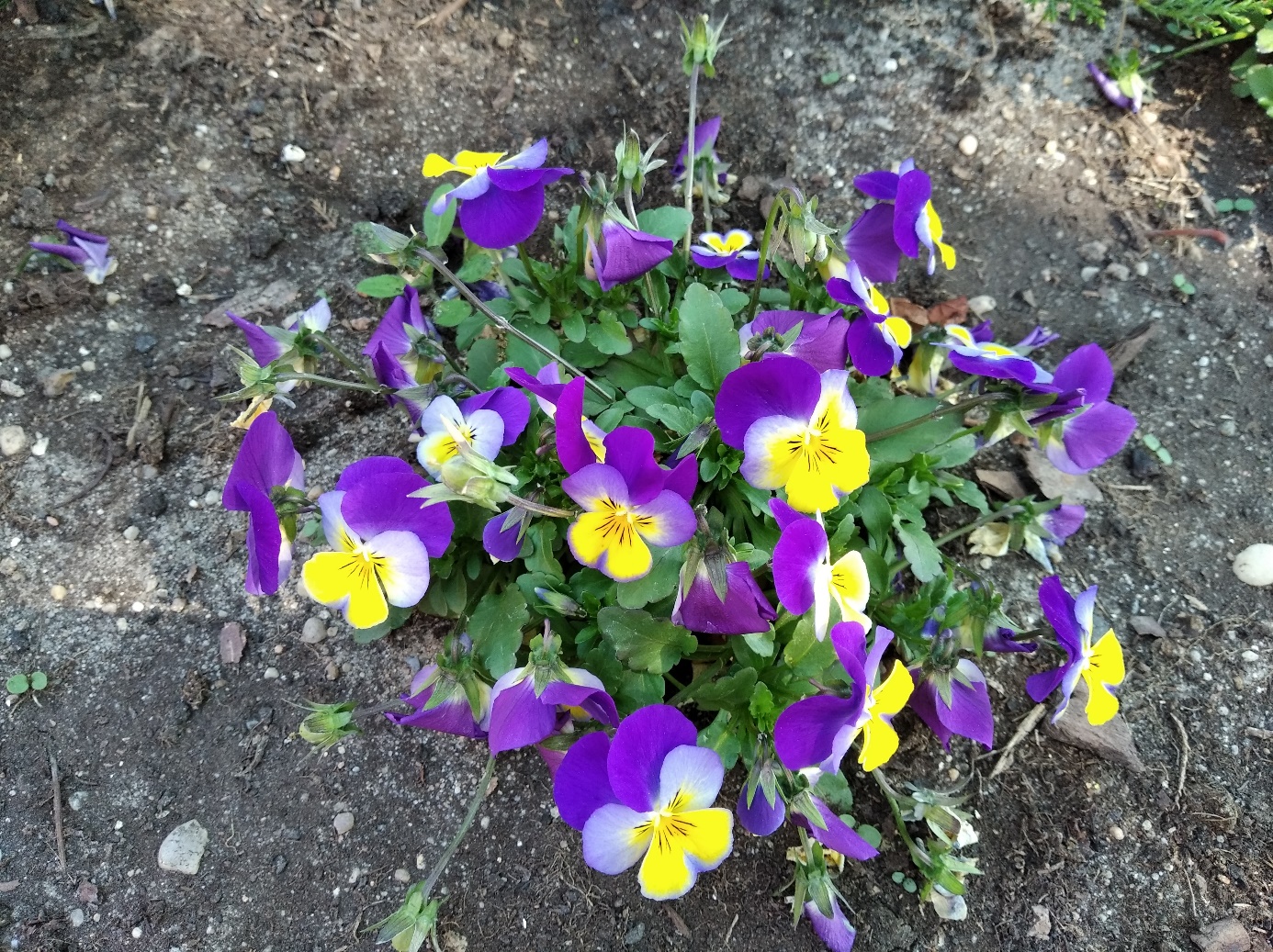 